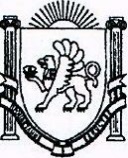        РЕСПУБЛІКА КРИМ                              РЕСПУБЛИКА КРЫМ                           КЪЫРЫМ ДЖУМХУРИЕТИ                                                                           БАХЧИСАРАЙСЬКИЙ РАЙОН             БАХЧИСАРАЙСКИЙ РАЙОН             БАГЪЧАСАРАЙ  БОЛЮГИНИН     КРАСНОМАКСЬКА  СІЛЬСЬКАКРАСНОМАКСКИЙ  СЕЛЬСКИЙ  КРАСНЫЙ МАК КОЙРАДА                                                              СОВЕТ                                                        КЪАСАБАСЫ                                                                  23-ая сессия 1-го созыва                                                                              РЕШЕНИЕот  30 .12.2015                                с. Красный Мак                                    №    236О внесении изменений в решение 08 сессии 06 созываКрасномакского сельского совета от 29.08.2011 № 72-е «О выдаче разрешения на составление проекта землеустройства по отводу земельного участка в собственность  для строительства, обслуживания жилого дома, хозяйственных построек и сооружений гр. Хайбуллаеву Сулейману Наримановичу»В соответствии с законом от 6.10.2003 №131-ФЗ «Об общих принципах организации местного самоуправления в Российской Федерации» и Законом Республики Крым от 21.08.2014 № 54-ЗРК «Об основах местного самоуправления в Республике Крым»КРАСНОМАКСКИЙ СЕЛЬСКИЙ СОВЕТРЕШИЛ:	Внести изменения в решении Красномакского сельского совета от 29.08.2011 № 72-е «О выдаче разрешения на составление проекта землеустройства по отводу земельного участка в собственность  для строительства, обслуживания жилого дома, хозяйственных построек и сооружений гр. Хайбуллаеву Сулейману Нарима»изложить п. «1» в новой редакции:Разрешить гр. Хайбуллаеву Сулейману Наримановичу, составление проекта землеустройства по отводу земельного участка в собственность  для строительства, обслуживания жилого дома, хозяйственных построек и сооружений площадью 0,15 га., в с.Красный Мак, переулок Садовый,11-аПредседательКрасномакского сельского совета                                                   А.В. Клименко